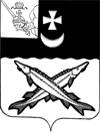 АДМИНИСТРАЦИЯ БЕЛОЗЕРСКОГО МУНИЦИПАЛЬНОГО ОКРУГА ВОЛОГОДСКОЙ ОБЛАСТИП О С Т А Н О В Л Е Н И Е От  28.11.2023 № 1506Об   утверждении      Порядка    принятия мер   по локализации пожара и спасению людей и      имущества     до       прибытия подразделений                Государственной противопожарной службы на территории Белозерского    муниципального    округа    Руководствуясь статьей 34 Федерального закона от 21.12.1994 № 69-ФЗ «О пожарной безопасности», пунктом 10 части 1 статьи 16 Федерального закона от 06.10.2003 № 131-ФЗ «Об общих принципах организации местного самоуправления в Российской Федерации», Федеральным законом от 22.07.2008 № 123-ФЗ «Технический регламент о требованиях пожарной безопасности», постановлением Правительства Российской Федерации от 16.09.2020 № 1479 «Об утверждении Правил противопожарного режима в Российской Федерации», на основании статьи 38 Устава Белозерского муниципального округа,ПОСТАНОВЛЯЮ:      1. Утвердить прилагаемый Порядок принятия мер по локализации пожара и спасению людей и имущества до прибытия подразделений Государственной противопожарной службы на территории Белозерского муниципального округа.       2.Настоящее постановление подлежит опубликованию в газете «Белозерье» и размещению на официальном сайте Белозерского муниципального округа.  Глава округа                                                        	         Д.А. Соловьев                                                         Утвержден                                                                           постановлением администрации                                                                            округа                                                                                  от 28.11.2023 № 1506ПОРЯДОКпринятия мер по локализации пожара и спасению людей и имущества до прибытия подразделений Государственной противопожарной службы на территории Белозерского муниципального округа1. Общие положения   1.1. Выполнение боевой задачи по локализации пожара и спасению людей и имущества до прибытия пожарных подразделений обеспечивается силами личного состава добровольной пожарной охраны Белозерского муниципального округа.   1.2. Администрация Белозерского муниципального округа определяет границы выезда подразделений добровольной пожарной охраны для выполнения задач по локализации пожара, спасению людей и имущества в соответствии с планом привлечения сил и средств 7 ПСО ФПС ГПС ГУ МЧС Росии по Вологодской области. 2. Основные понятия, используемые в настоящем Порядке   2.1. В настоящем Порядке используются следующие основные понятия:   2.1.1. Пожар – неконтролируемое горение, причиняющее материальный ущерб, вред жизни и здоровью граждан, интересам общества и государства;   2.1.2. Организация тушения пожаров – совокупность оперативно-тактических и инженерно-технических мероприятий (за исключением мероприятий по обеспечению первичных мер пожарной безопасности), направленных на спасение людей и имущества от опасных факторов пожара, ликвидацию пожаров и проведение аварийно-спасательных работ;   2.1.3. Локализация пожара – действия, направленные на предотвращение возможности дальнейшего распространения горения и создание условий для его ликвидации имеющимися силами и средствами;   2.1.4. Зона пожара – территория, на которой существует угроза причинения вреда жизни и здоровью граждан, имуществу физических и юридических лиц в результате воздействия опасных факторов пожара и (или) осуществляются действия по тушению пожара и проведению аварийно-спасательных работ, связанных с тушением пожара.     3. Мероприятия по локализации пожара и спасению людей и имущества подразделениями добровольной пожарной охраны на территории Белозерского муниципального округа до прибытия подразделений пожарной охраны   3.1. Дежурные подразделений добровольной пожарной охраны, после получения сообщения о пожаре объявляют сбор по тревоге личного состава подразделений добровольной пожарной охраны и приспособленной для целей пожаротушения техники.   3.2. Боевые действия на пожаре выполняются членами подразделений добровольной пожарной охраны в соответствии с установленными требованиями охраны труда и техники безопасности.   3.3. Ведение боевых действий по тушению пожаров на предприятиях, которые имеют разработанные в установленном порядке планы локализации и ликвидации аварий, осуществляются с учетом особенностей, определяемых этими планами.   3.4. Боевые действия на пожарах в условиях крайней необходимости, связанной с непосредственной угрозой жизни и здоровью личному составу подразделений добровольной пожарной охраны, выполняются с отступлением от установленных требований охраны труда и техники безопасности только в исключительных случаях.   3.5. Непосредственное руководство тушением пожара до прибытия пожарных подразделений осуществляет начальник подразделения добровольной пожарной охраны, первым прибывший на место пожара, который управляет на принципах единоначалия личным составом подразделения добровольной пожарной охраны, участвующим в тушении пожара, а также привлеченными к тушению пожара силами.   3.6. Начальник подразделения добровольной пожарной охраны:    3.6.1. При получении сообщения о пожаре должен немедленно проинформировать диспетчера 33 пожарно-спасательной части по охране г. Белозерск  7 ПСО ФПС ГПС ГУ МЧС Росии по Вологодской области.   3.6.2. По прибытию к месту пожара: – производит разведку, в целях сбора информации о пожаре для оценки обстановки и принятия решений по организации боевых действий.– определяет наличие и характер угрозы людям, их местонахождение, пути, способы и средства спасения, а также необходимость защиты (эвакуации) имущества; – устанавливает место и площадь горения, а также пути распространения огня; – принимает меры по спасению людей и имущества с использованием способов, и технических средств, обеспечивающих наибольшую безопасность, и, при необходимости, с осуществлением мероприятий по предотвращению паники; – организует первоочередную подачу огнетушащих веществ в места возможного распространения огня на соседние строения.    3.7. По прибытию приспособленной для целей пожаротушения техники личный состав по указанию начальника подразделения добровольной пожарной охраны, первым прибывшим на место пожара, производит боевое развертывание и подает пожарный ствол на тушение пожара.   3.8. После обработки информации о пожаре начальник подразделения добровольной пожарной охраны устанавливает порядок передачи информации диспетчеру 33 пожарно-спасательной части по охране г. Белозерск  7 ПСО ФПС ГПС ГУ МЧС Росии по Вологодской области.   3.9. Спасание людей при пожаре должно проводиться с использованием способов и технических средств, обеспечивающих наибольшую безопасность, и при необходимости с осуществлением мероприятий по предотвращению паники.   3.10. Спасание имущества при пожаре осуществляется по указанию начальника подразделения добровольной пожарной охраны в порядке важности и неотложности выполнения боевых задач.   3.11. При необходимости, члены подразделения добровольной пожарной охраны либо работники территориального управления администрации Белозерского муниципального округа обеспечивают вызов дежурного фельдшера для оказания первой помощи пострадавшим на пожаре.   3.12. Использование при необходимости дополнительно имеющихся в наличии у собственника имущества средств связи, транспорта, оборудования, средств пожаротушения и огнетушащих веществ с последующим урегулированием вопросов, связанных с их использованием, в установленном порядке.   3.13. Осуществляется ограничение или запрещение доступа к местам пожаров, ограничение или запрещение движения транспорта и пешеходов на прилегающих к ним территориях.    3.14. По прибытии оперативного пожарного подразделения начальник подразделения добровольной пожарной охраны докладывает о характере и ситуации пожара старшему начальнику, на которого возлагается дальнейшее руководство  по тушению пожара.